               15 июля 2022 года                 №13(249) 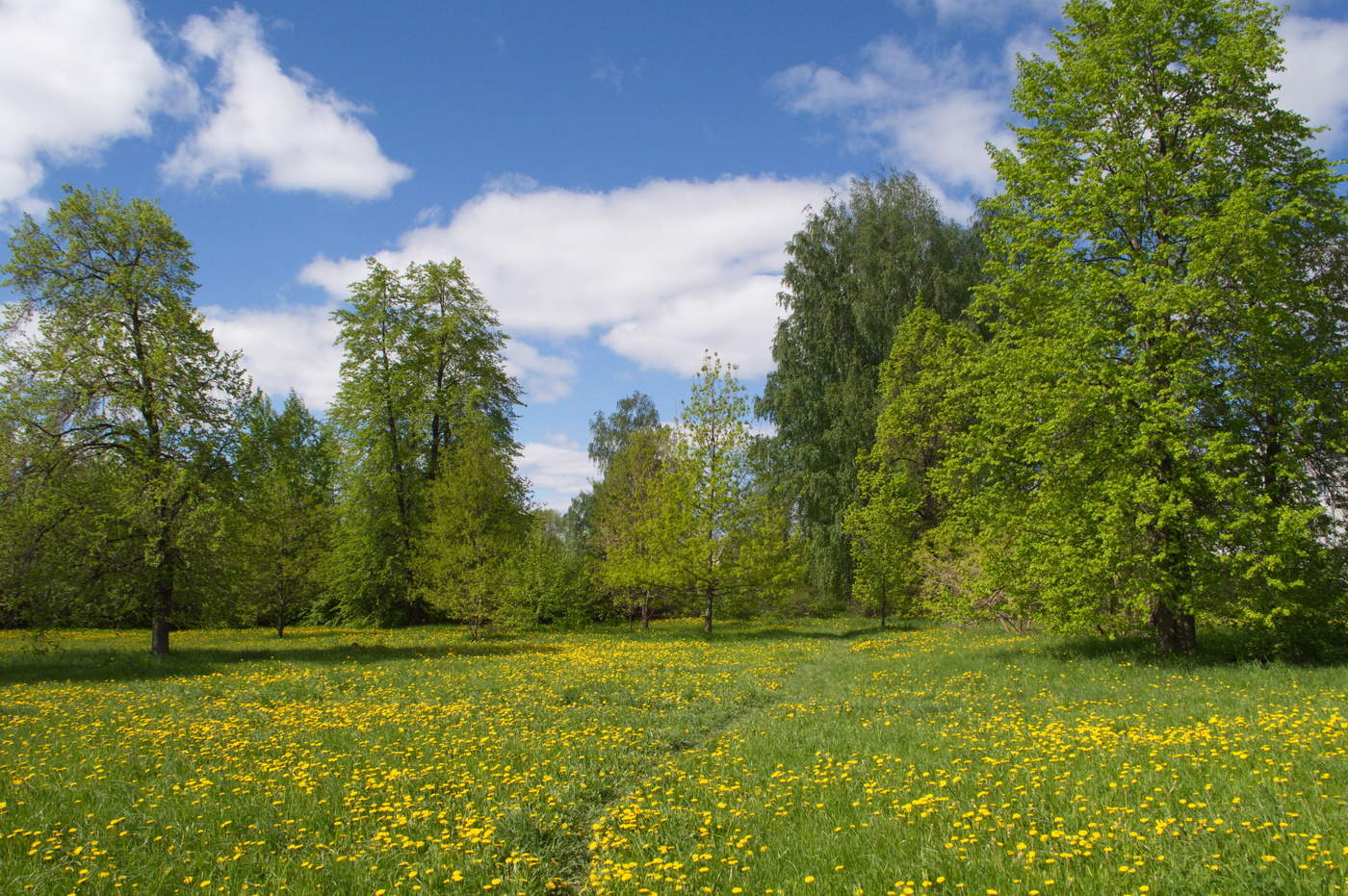 «Умыганская панорама» - периодическое печатное издание в форме газеты, учрежденное для издания официальных и иных   сообщений и материалов, нормативных и иных актов Думы и администрации Умыганского сельского поселения, Тулунского района, Иркутской области.Иркутская областьТулунский район  ДУМА УМЫГАНСКОГО СЕЛЬСКОГО ПОСЕЛЕНИЯРЕШЕНИЕ      «15» июля 2022 г.                                                                       №151                                                         с. УмыганО внесении изменений в решениеДумы Умыганского сельского поселенияот 24.12.2021 г. № 134 «О бюджете Умыганскогомуниципального образования на 2022 год и на плановыйпериод 2023 и 2024 годов»(с изменениями от 15.06.2022г. № 150)Руководствуясь Бюджетным кодексом РФ, Федеральным законом «Об общих принципах организации местного самоуправления в Российской Федерации», Законом Иркутской области «Об областном бюджете на 2022 год и на плановый период 2023 и 2024 годов», решением Думы Тулунского муниципального района «О бюджете Тулунского муниципального района на 2022 год и на плановый период 2023 и 2024 годов», Положением о бюджетном процессе в Умыганском муниципальном образовании, статьями 33, 48 Устава Умыганского муниципального образования, Дума Умыганского сельского поселенияР Е Ш И Л А:Внести в решение Думы Умыганского сельского поселения от 24.12.2021 г. № 134 «О бюджете Умыганского муниципального образования на 2022 год и на плановый период 2023 и 2024 годов» следующие изменения:Пункт 1 изложить в следующей редакции:«1. Утвердить основные характеристики бюджета Умыганского муниципального образования (далее местный бюджет) на 2022 год:общий объем доходов в сумме 10 301,7 тыс. руб., в том числе безвозмездные поступления в сумме 9 065,2 тыс. руб., из них межбюджетные трансферты из областного бюджета в сумме 1 196,4 тыс. руб., из районного бюджета 7 868,8 тыс. руб.;общий объем расходов в сумме 11 141,5 тыс. руб.;размер дефицита в сумме 839,8 тыс. руб. или 67,9 % утвержденного общего годового объема доходов местного бюджета без учета утвержденного объема безвозмездных поступлений;установить, что превышение дефицита местного бюджета над ограничениями, установленными статьей 92.1 Бюджетного Кодекса Российской Федерации, осуществлено в пределах суммы снижения остатков средств на счетах по учету средств местного бюджета в объеме 796,8 тыс. руб.».В пункте 10 цифры «1 496,3» заменить цифрами «1 683,4»;Приложения 1, 3, 5, 7, 9, 12 изложить в новой редакции (прилагаются);Опубликовать настоящее решение в газете «Умыганская панорама» и разместить на официальном сайте администрации Умыганского муниципального образования в информационно-телекоммуникационной сети «Интернет».Глава Умыганского сельского поселения                                                                             Н.А. Тупицын                                                                Приложение № 1		                                                                                                 к решению Думы Умыганского сельского	                                                                                                 поселения "О внесении изменений	                                                                         в решение Думы Умыганского	                                                                                                  сельского поселения "О бюджете Умыганского                                                                                                  муниципального образования на 2022 год	                                                                                                   и на плановый период 2023 и 2024 годов"	                                         от 15.07.2022г. №151	                                                                                                 Приложение № 1	                                                                                                 к решению Думы Умыганского	                                                                                                 сельского поселения "О бюджете Умыганского	                                                                                                  муниципального образования на 2022 год	                                                                                                   и на плановый период 2023 и 2024 годов"	                                                     от 24 .12. 2021г. № 134  	        Прогнозируемые доходы бюджета Умыганского муниципального образования на 2022 годтыс.руб.		Приложение №2		к решению Думы Умыганского сельского		поселения "О внесении изменений		в решение Думы Умыганского		сельского поселения "О бюджете Умыганского		муниципального образования на 2022 год		и на плановый период 2023 и 2024 годов"		от 15.07.2022 г. №151		Приложение № 3		                                к решению Думы Умыганского		                               сельского поселения		                               "О бюджете Умыганского		                                муниципального  образования		                                на 2022 год и на плановый 		период 2023 и 2024 годов"		                                от 24.12.2021г. № 134РАСПРЕДЕЛЕНИЕ БЮДЖЕТНЫХ АССИГНОВАНИЙ 		ПО РАЗДЕЛАМ И ПОДРАЗДЕЛАМ КЛАССИФИКАЦИИ		 РАСХОДОВ  БЮДЖЕТОВ НА  2022 ГОД 		(тыс. рублей)			Приложение №3			к решению Думы Умыганского сельского			поселения "О внесении изменений			в решение Думы Умыганского			сельского поселения "О бюджете Умыганского			муниципального образования на 2022 год			и на плановый период 2023 и 2024 годов"			от 15.07.2022 г. №151			Приложение № 5			                                к решению Думы Умыганского			                               сельского поселения			                               "О бюджете Умыганского			                                муниципального образования			                                на 2022 год и на плановый 			период 2023 и 2024 годов"			                                от 24.12.2021г. № 134РАСПРЕДЕЛЕНИЕ БЮДЖЕТНЫХ АССИГНОВАНИЙ ПО ЦЕЛЕВЫМ СТАТЬЯМ (МУНИЦИПАЛЬНЫМ ПРОГРАММАМ УМЫГАНСКОГО СЕЛЬСКОГО ПОСЕЛЕНИЯ И НЕПРОГРАММНЫМ НАПРАВЛЕНИЯМ ДЕЯТЕЛЬНОСТИ) ГРУППАМ ВИДОВ РАСХОДОВ, РАЗДЕЛАМ И ПОДРАЗДЕЛАМ КЛАССИФИКАЦИИ РАСХОДОВ БЮДЖЕТОВ НА 2023 ГОД(тыс. рублей)			Приложение №4			к решению Думы Умыганского сельского			поселения "О внесении изменений			в решение Думы Умыганского			сельского поселения "О бюджете Умыганского			муниципального образования на 2022 год			и на плановый период 2023 и 2024 годов"			от 15.07.2022 г. №151			Приложение № 7			                                к решению Думы Умыганского			                               сельского поселения			                               "О бюджете Умыганского			                                муниципального образования			                                на 2022 год и на плановый 			период 2023 и 2024 годов"			                                от 24.12.2021г. № 134ВЕДОМСТВЕННАЯ СТРУКТУРА РАСХОДОВ БЮДЖЕТА УМЫГАНСКОГО МУНИЦИПАЛЬНОГО ОБРАЗОВАНИЯ НА 2022 ГОД(тыс. рублей)	Приложение №5	к решению Думы Умыганского сельского	поселения "О внесении изменений	в решение Думы Умыганского	сельского поселения "О бюджете Умыганского	муниципального образования на 2022 год	и на плановый период 2023 и 2024 годов"	от  15.07.2022 г. №151	Приложение № 9	                                к решению Думы Умыганского	                               сельского поселения	                               "О бюджете Умыганского	                                муниципального  образования	                                на 2022 год и на плановый 	период 2023 и 2024 годов"	                                от 24.12.2021г. № 134Объем межбюджетных трансфертов, предоставляемых из местного бюджета на финансирование расходов, связанных с передачей части полномочий органам местного самоуправления муниципального района на 2022 год(тыс. рублей)	Приложение №6	к решению Думы Умыганского сельского	поселения "О внесении изменений	в решение Думы Умыганского	сельского поселения "О бюджете Умыганского	муниципального образования на 2022 год	и на плановый период 2023 и 2024 годов"	от  15.07.2022 г. №151	                                Приложение № 12	                                к решению Думы Умыганского	                               сельского поселения	                               "О бюджете Умыганского	                                муниципального образования	                                на 2022 год и на плановый 	период 2023 и 2024 годов"	                                от 24.12.2021г. № 134Источники внутреннего финансирования дефицита бюджета Умыганского муниципального образования на 2022 годс. УмыганО назначении публичных слушаний по проекту решения Думы Умыганского сельского поселения «О внесении изменений и дополнений в Устав Умыганского муниципального образования»     В целях реализации прав жителей Умыганского сельского поселения на осуществление местного самоуправления и выявления их мнения по проекту решения Думы Умыганского сельского поселения «О внесении изменений и дополнений в Устав Умыганского муниципального образования», в соответствии с Федеральным законом Российской Федерации от 06.10.2003 года № 131-ФЗ «Об общих принципах организации местного самоуправления в Российской Федерации», руководствуясь ст. 33, 48 Устава Умыганского муниципального образования, Дума Умыганского сельского поселения                                                            РЕШИЛА:1. Назначить публичные слушания по проекту решения Думы Умыганского сельского поселения «О внесении изменений и дополнений в Устав Умыганского муниципального образования» на 15 часов 00 минут 17 августа 2022 года.2. Публичные слушания провести по адресу: Иркутская область, Тулунский район, с. Умыган, ул. Ивана Каторжного, 74 (здание МКУК «Культурно-досуговый центр с. Умыган»).3. Установить, что жители Умыганского сельского поселения вправе присутствовать и выступать на публичных слушаниях, передавать в письменной или устной форме предложения по проекту решения Думы Умыганского сельского поселения «О внесении изменений и дополнений в Устав Умыганского муниципального образования» депутатам Думы Умыганского сельского поселения, главе Умыганского сельского поселения.4.  Результаты публичных слушаний опубликовать в газете «Умыганская панорама».5. Для заблаговременного ознакомления жителей муниципального образования с проектом решения Думы Умыганского сельского поселения «О внесении изменений и дополнений в Устав Умыганского муниципального образования» и оповещения о времени и месте проведения публичных слушаний опубликовать настоящее решение в газете «Умыганская панорама» вместе с проектом решения Думы Умыганского сельского поселения «О внесении изменений и дополнений в Устав Умыганского муниципального образования» (прилагается).Глава Умыганскогосельского поселения                                                                    Н.А.Тупицын                                                                                                                  ПРОЕКТИРКУТСКАЯ ОБЛАСТЬТУЛУНСКИЙ РАЙОНДУМА УМЫГАНСКОГО СЕЛЬСКОГО ПОСЕЛЕНИЯРЕШЕНИЕ         ________ 2022 года                                                                              № _____                                                           с. Умыган    О внесении изменений и дополненийв Устав Умыганского муниципальногообразования       В целях приведения Устава Умыганского муниципального образования в соответствие с действующим законодательством, руководствуясь статьей 7, 35, 44 Федерального закона от 6 октября 2003 года № 131-ФЗ «Об общих принципах организации местного самоуправления в Российской Федерации», статьями 31, 33, 45, 48 Устава Умыганского муниципального образования, Дума Умыганского сельского поселения                                                     РЕШИЛА:1.  Внести в Устав Умыганского муниципального образования следующие изменения:1.1. часть 1 статьи 6 дополнить пунктом 8.2 следующего содержания:«8.2) оказание содействия военному комиссариату города Тулун и Тулунского района в его мобилизационной работе в мирное время и при объявлении мобилизации.»;1.2. статью 22 дополнить частью 3 следующего содержания:«3. Органы местного самоуправления сельского поселения входят в единую систему публичной власти в Российской Федерации и осуществляют взаимодействие для наиболее эффективного решения задач в интересах населения, проживающего на территории сельского поселения.»;2. Главе Умыганского сельского поселения в порядке, установленном Федеральным законом от 21.07.2005 года № 97-ФЗ «О государственной регистрации уставов муниципальных образований», направить настоящее решение в Управление Министерства юстиции РФ по Иркутской области для государственной регистрации.3. Настоящее решение подлежит официальному опубликованию в газете «Умыганская панорама», обнародованию на официальном портале Минюста России «Нормативные правовые акты в Российской Федерации» (http://pravo-minjust.ru, http://право-минюст.рф, регистрация в качестве сетевого издания: Эл № ФС77-72471 от 05.03.2018), размещению на официальном сайте администрации Умыганского сельского поселения в информационно-телекоммуникационной сети «Интернет», после его государственной регистрации в Управлении Министерства юстиции РФ по Иркутской области.4. Настоящее решение вступает в силу после его официального опубликования в газете «Умыганская панорама» в соответствии с действующим законодательством.Глава Умыганского сельского поселения                                                                   Н.А.ТупицынИРКУТСКАЯ ОБЛАСТЬТУЛУНСКИЙ РАЙОНДУМА УМЫГАНСКОГО СЕЛЬСКОГО ПОСЕЛЕНИЯРЕШЕНИЕот 15 июля 2022 г.                                                                 №153с. УмыганО внесении изменений в Положение о муниципальном контроле на автомобильном транспорте, городском наземном электрическом транспорте и в дорожном хозяйстве в границах населенных пунктов Умыганского сельского поселения, утвержденное решением Думы Умыганского сельского поселения от 29.10.2021 года №123 Руководствуясь статьей 31 Федерального закона от 8 ноября 2007 года № 259-ФЗ «Устав автомобильного транспорта и городского наземного электрического транспорта», статьей 131 Федерального закона от 8 ноября 2007 года № 257-ФЗ «Об автомобильных дорогах и о дорожной деятельности в Российской Федерации и о внесении изменений в отдельные законодательные акты Российской Федерации», Федеральным законом от 31 июля 2020 года № 248-ФЗ «О государственном контроле (надзоре) и муниципальном контроле в Российской Федерации», статьями 6, 6.1, 33, 48 Устава Умыганского муниципального образования, Дума Умыганского сельского поселенияРЕШИЛА:1. Внести в Положение о муниципальном контроле на автомобильном транспорте, городском наземном электрическом транспорте и в дорожном хозяйстве в границах населенных пунктов Умыганского сельского поселения, утвержденное решением Думы Умыганского сельского поселения от 29.10.2021 года № 135 следующие изменения:1.1. в пункте 1.5 слова «за исполнением единой теплоснабжающей организацией» заменить словами «а автомобильном транспорте»;1.2. пункт 2.9 исключить; 1.3. в пункте 3.1 слова «за исполнением единой теплоснабжающей организацией обязательств» заменить словами «а автомобильном транспорте»;пункт 3.3. после слов «Федерального закона № 248» дополнить «-ФЗ»;в пункте 3.7. слова «граждан, юридических лиц и индивидуальных предпринимателей» заменить словами « контролируемых лиц»; пункт 3.9 изложить в следующей редакции:«3.9. В случае невозможности присутствия при проведении контрольного мероприятия индивидуальный предприниматель, гражданин, являющиеся контролируемыми лицами вправе направить в администрацию информацию о невозможности своего присутствия при проведении контрольного мероприятия, в связи с чем проведение контрольного мероприятия переносится администрацией на срок, необходимый для устранения обстоятельств, послуживших поводом для данного обращения в администрацию (но не более чем на 20 дней), при одновременном соблюдении следующих условий:1) отсутствие признаков явной непосредственной угрозы причинения или фактического причинения вреда (ущерба) охраняемым законом ценностям;2) имеются уважительные причины для отсутствия индивидуального предпринимателя, гражданина, являющихся контролируемыми лицами (болезнь, командировка и т.п.) при проведении контрольного мероприятия.».2. Опубликовать настоящее решение в газете «Умыганская панорама» и разместить на официальном сайте Умыганского сельского поселения в информационно-телекоммуникационной сети «Интернет».Глава Умыганскогосельского поселения                                                                        Н.А.ТупицынИРКУТСКАЯ ОБЛАСТЬТУЛУНСКИЙ РАЙОНДУМА УМЫГАНСКОГО СЕЛЬСКОГО ПОСЕЛЕНИЯРЕШЕНИЕот 15 июля 2022 г.                                                                 №154с. УмыганО внесении изменений в Положения о муниципальном контроле в сфере благоустройства на территории Умыганского сельского поселения, утвержденное решением Думы Умыганского сельского поселения от 29.10.2021 года №122В соответствии с пунктом 19 части 1 статьи 14 Федерального закона от 6 октября 2003 года № 131-ФЗ «Об общих принципах организации местного самоуправления в Российской Федерации», пунктом 16 статьи 151 Федерального закона от 24 ноября 1995 года № 181-ФЗ «О социальной защите инвалидов в Российской Федерации», Федеральным законом от 31 июля 2020 № 248-ФЗ «О государственном контроле (надзоре) и муниципальном контроле в Российской Федерации», статьями 6, 6.1, 33, 48 Устава Умыганского муниципального образования, Дума Умыганского сельского поселенияРЕШИЛА:1. Внести в Положение о муниципальном контроле в сфере благоустройства на территории Умыганского сельского поселения, утвержденное решением Думы Умыганского сельского поселения от 29.10.2021 года № 136 следующие изменения:В пункте 2.5 подпункт 4 считать подпунктом 2.Пункт 3.4. после слов «Федерального закона № 248» дополнить «-ФЗ»;В пункте 3.9. слова «граждан, юридических лиц и индивидуальных предпринимателей» заменить словами «контролируемых лиц»; Пункт 3.11 изложить в следующей редакции:«3.11 В случае невозможности присутствия при проведении контрольного мероприятия индивидуальный предприниматель, гражданин, являющиеся контролируемыми лицами вправе направить в администрацию информацию о невозможности своего присутствия при проведении контрольного мероприятия, в связи с чем проведение контрольного мероприятия переносится администрацией на срок, необходимый для устранения обстоятельств, послуживших поводом для данного обращения в администрацию (но не более чем на 20 дней), при одновременном соблюдении следующих условий:1) отсутствие признаков явной непосредственной угрозы причинения или фактического причинения вреда (ущерба) охраняемым законом ценностям;2) имеются уважительные причины для отсутствия индивидуального предпринимателя, гражданина, являющихся контролируемыми лицами (болезнь, командировка и т.п.) при проведении контрольного мероприятия.».2. Опубликовать настоящее решение в газете «Умыганская панорама» и разместить на официальном сайте Умыганского сельского поселения в информационно-телекоммуникационной сети «Интернет».Глава Умыганскогосельского поселения                                                                         Н.А.ТупицынИРКУТСКАЯ ОБЛАСТЬТУЛУНСКИЙ РАЙОНДУМА УМЫГАНСКОГО СЕЛЬСКОГО ПОСЕЛЕНИЯРЕШЕНИЕот «15» июля 2022 г.                                                                 №155с. УмыганО внесении изменений в Положение о муниципальном земельном контроле в Умыганском сельском поселении, утвержденное решением Думы Умыганского сельского поселения от 29.10.2021 года №128В соответствии с Земельным кодексом Российской Федерации, Федеральным законом от 31 июля 2020 года № 248-ФЗ «О государственном контроле (надзоре) и муниципальном контроле в Российской Федерации», Федеральным законом от 6 октября 2003 года № 131-ФЗ «Об общих принципах организации местного самоуправления в Российской Федерации», руководствуясь статьями 6, 6.1, 33, 48 Устава Умыганского муниципального образования, Дума Умыганского сельского поселенияРЕШИЛА:1. Внести Положение о муниципальном земельном контроле в Умыганском сельском поселении, утвержденное решением Думы Умыганского сельского поселения от 29.10.2021 года №128 следующие изменения:1.1. пункт 2.4. изложить в следующей редакции:«2.4. Проведение администрацией плановых контрольных мероприятий в отношении земельных участков в зависимости от присвоенной категории риска осуществляется со следующей периодичностью:1) инспекционный визит - для земельных участков, отнесенных к категории среднего риска, - один раз в 3 года, для земельных участков, отнесенных к категории умеренного риска, - один раз в 4 года;2) рейдовый осмотр - для земельных участков, отнесенных к категории среднего риска, - один раз в 3 года, для земельных участков, отнесенных к категории умеренного риска, - один раз в 4 года;3) документарная проверка - для земельных участков, отнесенных к категории среднего риска, - один раз в 4 года, для земельных участков, отнесенных к категории умеренного риска, - один раз в 5 лет;4) выездная проверка - для земельных участков, отнесенных к категории среднего риска, - один раз в 5 лет, для земельных участков, отнесенных к категории умеренного риска, - один раз в 6 лет.В отношении земельных участков, отнесенных к категории низкого риска, плановые контрольные мероприятия не проводятся.Принятие решения об отнесении земельных участков к категории низкого риска не требуется.»;1.2. пункт 2.5. изложить в следующей редакции:«2.5. В ежегодные планы плановых контрольных мероприятий подлежат включению контрольные мероприятия в отношении объектов земельных отношений, принадлежащих на праве собственности, праве (постоянного) бессрочного пользования или ином праве, а также используемых на праве аренды гражданами и юридическими лицами, для которых в году реализации ежегодного плана истекает период времени с даты окончания проведения последнего планового контрольного мероприятия в соответствии с требованиями пункта 2.4 настоящего Положения.В случае если ранее плановые контрольные мероприятия в отношении земельных участков не проводились, в ежегодный план подлежат включению земельные участки после истечения одного года с даты возникновения у юридического лица или гражданина права собственности, права постоянного (бессрочного) пользования или иного права на такой земельный участок.»;1.3 пункт 4.5 исключить1.4. пункт 4.13 изложить в следующей редакции:«4.12. В случае невозможности присутствия при проведении контрольного мероприятия индивидуальный предприниматель, гражданин, являющиеся контролируемыми лицами вправе направить в администрацию информацию о невозможности своего присутствия при проведении контрольного мероприятия, в связи с чем проведение контрольного мероприятия переносится администрацией на срок, необходимый для устранения обстоятельств, послуживших поводом для данного обращения в администрацию (но не более чем на 20 дней), при одновременном соблюдении следующих условий:1) отсутствие признаков явной непосредственной угрозы причинения или фактического причинения вреда (ущерба) охраняемым законом ценностям;2) имеются уважительные причины для отсутствия индивидуального предпринимателя, гражданина, являющихся контролируемыми лицами (болезнь, командировка и т.п.) при проведении контрольного мероприятия.»;1.5. пункт 4.14 изложить в следующей редакции:«4.14. В случае невозможности присутствия при проведении контрольного мероприятия индивидуальный предприниматель, гражданин, являющиеся контролируемыми лицами вправе направить в администрацию информацию о невозможности своего присутствия при проведении контрольного мероприятия, в связи с чем проведение контрольного мероприятия переносится администрацией на срок, необходимый для устранения обстоятельств, послуживших поводом для данного обращения в администрацию (но не более чем на 20 дней), при одновременном соблюдении следующих условий:1) отсутствие признаков явной непосредственной угрозы причинения или фактического причинения вреда (ущерба) охраняемым законом ценностям;2) имеются уважительные причины для отсутствия индивидуального предпринимателя, гражданина, являющихся контролируемыми лицами (болезнь, командировка и т.п.) при проведении контрольного мероприятия.».2. Настоящее решение вступает в силу после дня его опубликования.3. Опубликовать настоящее решение в газете «Умыганская панорама» и разместить на официальном сайте Умыганского сельского поселения в информационно-телекоммуникационной сети «Интернет».Глава Умыганскогосельского поселения                                                                         Н.А.ТупицынИРКУТСКАЯ ОБЛАСТЬТУЛУНСКИЙ РАЙОНДУМА УМЫГАНСКОГО СЕЛЬСКОГО ПОСЕЛЕНИЯРЕШЕНИЕот «15» июля 2022 г.                                                                 № 156с. УмыганО внесении изменений в Положение о муниципальном жилищном контроле в Умыганском сельском поселении, утвержденное решением Думы Умыганского сельского поселения от 29.10.2021 года №124В соответствии с Жилищным кодексом Российской Федерации, Федеральным законом от 31 июля 2020 года № 248-ФЗ «О государственном контроле (надзоре) и муниципальном контроле в Российской Федерации», Федеральным законом от 6 октября 2003 года № 131-ФЗ «Об общих принципах организации местного самоуправления в Российской Федерации», руководствуясь статьями 6, 6.1, 33, 48 Устава Умыганского муниципального образования, Дума Умыганского сельского поселенияРЕШИЛА:1. Внести в Положение о муниципальном жилищном контроле в Умыганском сельском поселении, утвержденное решением Думы Умыганского сельского поселения от 29.10.2021 года №124 следующие изменения:1.1. в пункте 3.4. слова «Федерального закона № 248» заменить словами «Федерального закона № 248-ФЗ»;1.2. в пункте 3.9. слова «граждан, юридических лиц и индивидуальных предпринимателей» заменить словами «контролируемых лиц»;1.3. пункт 3.11. изложить в следующей редакции:  «3.11. В случае невозможности присутствия при проведении контрольного мероприятия индивидуальный предприниматель, гражданин, являющиеся контролируемыми лицами вправе направить в администрацию информацию о невозможности своего присутствия при проведении контрольного мероприятия, в связи с чем проведение контрольного мероприятия переносится администрацией на срок, необходимый для устранения обстоятельств, послуживших поводом для данного обращения в администрацию (но не более чем на 20 дней), при одновременном соблюдении следующих условий:1) отсутствие признаков явной непосредственной угрозы причинения или фактического причинения вреда (ущерба) охраняемым законом ценностям;2) имеются уважительные причины для отсутствия индивидуального предпринимателя, гражданина, являющихся контролируемыми лицами (болезнь, командировка и т.п.) при проведении контрольного мероприятия.».2. Опубликовать настоящее решение в газете «Умыганская панорама» и разместить на официальном сайте Умыганского сельского поселения в информационно-телекоммуникационной сети «Интернет».Глава Умыганскогосельского поселения                                                                      Н.А.ТупицынИздатель, редакция и распространитель: администрация Умыганского сельского поселения. Адрес: Иркутская область, Тулунский район, с. Умыган, ул.Ив.Каторжного - 74. Главный редактор: Глава администрации – Тупицын Н.А. Ответственный за выпуск: Шалда Е.С. Тираж 10 экземпляров. Распространяется бесплатно.Наименование Код бюджетной классификации Российской ФедерацииСумма НАЛОГОВЫЕ И НЕНАЛОГОВЫЕ ДОХОДЫ000 1 00 00000 00 0000 0001236,5НАЛОГИ НА ПРИБЫЛЬ, ДОХОДЫ000 1 01 00000 00 0000 000146,0Налог на доходы физических лиц 000 1 01 02000 01 0000 110146,0НАЛОГИ НА ТОВАРЫ (РАБОТЫ, УСЛУГИ), РЕАЛИЗУЕМЫЕ НА ТЕРРИТОРИИ РОССИЙСКОЙ ФЕДЕРАЦИИ000 1 03 00000 00 0000 000700,4Акцизы по подакцизным товарам (продукции), производимым на территории Российской Федерации000 1 03 02000 01 0000 110700,4НАЛОГИ НА СОВОКУПНЫЙ ДОХОД000 1 05 00000 00 0000 00068,0Единый сельскохозяйственный налог000 1 05 03000 01 0000 11068,0НАЛОГИ НА ИМУЩЕСТВО000 1 06 00000 00 0000 000247,0Налог на имущество физических лиц000 1 06 01000 00 0000 11021,0Земельный налог 000 1 06 06000 00 0000 110226,0ГОСУДАРСТВЕННАЯ ПОШЛИНА000 1 08 00000 00 0000 0002,0Государственная пошлина за совершение нотариальных действий (за исключением действий, совершаемых консульскими учреждениями Российской Федерации)000 1 08 04000 01 0000 1102,0ДОХОДЫ ОТ ИСПОЛЬЗОВАНИЯ ИМУЩЕСТВА, НАХОДЯЩЕГОСЯ В ГОСУДАРСТВЕННОЙ И МУНИЦИПАЛЬНОЙ СОБСТВЕННОСТИ000 1 11 00000 00 0000 11027,1Доходы, получаемые в виде арендной либо иной платы за передачу в возмездное пользование государственного и муниципального имущества (за исключением имущества бюджетных и автономных учреждений, а также имущества государственных и муниципальных унитарных предприятий, в том числе казенных000 1 11 05000 00 0000 11027,1ДОХОДЫ  ОТ  ОКАЗАНИЯ  ПЛАТНЫХ  УСЛУГ  (РАБОТ)  И КОМПЕНСАЦИИ ЗАТРАТ ГОСУДАРСТВА000 1 13 00000 00 0000 00046,0Доходы от оказания платных услуг (работ)000 1 13 01000 00 0000 13044,0Доходы от компенсации затрат государства000 1 13 02000 00 0000 1302,0БЕЗВОЗМЕЗДНЫЕ ПОСТУПЛЕНИЯ000 2 00 00000 00 0000 0009065,2БЕЗВОЗМЕЗДНЫЕ ПОСТУПЛЕНИЯ ОТ ДРУГИХ БЮДЖЕТОВ БЮДЖЕТНОЙ СИСТЕМЫ РФ000 2 02 00000 00 0000 0009065,2Дотации бюджетам субъектов Российской Федерации и муниципальных образований000 2 02 10000 00 0000 1507868,8Дотации бюджетам сельских поселений на выравнивание бюджетной обеспеченности из бюджетов муниципальных районов000 2 02 16001 10 0000 1507868,8Субсидии бюджетам бюджетной системы Российской Федерации (межбюджетные субсидии)000 2 02 20000 00 0000 1501044,1Субсидии бюджетам на поддержку отрасли культуры000 2 02 25519 10 0000 15050,0Прочие субсидии бюджетам сельских поселений000 2 02 29999 10 0000 150994,1Субвенции бюджетам субъектов Российской Федерации и муниципальных образований000 2 02 30000 00 0000 150152,3Субвенции бюджетам сельских поселений на выполнение передаваемых полномочий субъектов Российской Федерации000 2 02 30024 10 0000 1500,7Субвенции бюджетам сельских поселений на осуществление первичного воинского учета органами местного самоуправления поселений, муниципальных и городских округов000 2 02 35118 10 0000 150151,6В С Е Г О    Д О Х О Д О В10301,7НаименованиеРзПРСуммаОБЩЕГОСУДАРСТВЕННЫЕ ВОПРОСЫ01003 731,9Функционирование высшего должностного лица субъекта Российской Федерации и муниципального образования0102802,5Функционирование Правительства Российской Федерации, высших исполнительных органов государственной власти субъектов Российской Федерации, местных администраций01042 813,4Обеспечение проведения выборов и референдумов010794,0Резервные фонды011120,0Другие общегосударственные вопросы01131,9НАЦИОНАЛЬНАЯ ОБОРОНА0200151,6Мобилизационная и вневойсковая подготовка0203151,6НАЦИОНАЛЬНАЯ БЕЗОПАСНОСТЬ И ПРАВООХРАНИТЕЛЬНАЯ ДЕЯТЕЛЬНОСТЬ03005,5Другие вопросы в области национальной безопасности и правоохранительной деятельности03145,5НАЦИОНАЛЬНАЯ ЭКОНОМИКА04001 137,4Водное хозяйство0406134,0Дорожное хозяйство (дорожные фонды)0409993,4Другие вопросы в области национальной экономики041210,0ЖИЛИЩНО-КОММУНАЛЬНОЕ ХОЗЯЙСТВО05001 104,2Коммунальное хозяйство050230,0Благоустройство05031 074,2ОБРАЗОВАНИЕ070010,0Профессиональная подготовка, переподготовка и повышение квалификации070510,0КУЛЬТУРА, КИНЕМАТОГРАФИЯ08003 076,1Культура08013 076,1СОЦИАЛЬНАЯ ПОЛИТИКА1000149,4Пенсионное обеспечение1001149,4ФИЗИЧЕСКАЯ КУЛЬТУРА И СПОРТ110090,0Физическая культура110190,0ОБСЛУЖИВАНИЕ ГОСУДАРСТВЕННОГО И МУНИЦИПАЛЬНОГО ДОЛГА13002,0Обслуживание государственного внутреннего и муниципального долга13012,0МЕЖБЮДЖЕТНЫЕ ТРАНСФЕРТЫ ОБЩЕГО ХАРАКТЕРА БЮДЖЕТАМ БЮДЖЕТНОЙ СИСТЕМЫ РОССИЙСКОЙ ФЕДЕРАЦИИ14001 683,4Прочие межбюджетные трансферты общего характера14031 683,4ВСЕГО:11 141,5НаименованиеКЦСРКВРРзПРСуммаМуниципальная программа «Социально-экономическое развитие территории сельского поселения на 2021-2025 гг.»100000000011 047,5Подпрограмма «Обеспечение деятельности главы сельского поселения и Администрации сельского поселения на 2021-2025 гг.»10100000005 619,7Основное мероприятие «Обеспечение деятельности главы сельского поселения и Администрации сельского поселения»10101000003 759,9Финансовое обеспечение выполнения функций органов местного самоуправления10101201003 607,6Расходы на выплаты персоналу в целях обеспечения выполнения функций государственными (муниципальными) органами, казенными учреждениями, органами управления государственными внебюджетными фондами10101201001003 002,8Функционирование высшего должностного лица субъекта Российской Федерации и муниципального образования10101201001000102802,5Функционирование Правительства Российской Федерации, высших исполнительных органов государственной власти субъектов Российской Федерации, местных администраций101012010010001042 200,3Закупка товаров, работ и услуг для обеспечения государственных (муниципальных) нужд1010120100200595,1Функционирование Правительства Российской Федерации, высших исполнительных органов государственной власти субъектов Российской Федерации, местных администраций10101201002000104595,1Иные бюджетные ассигнования10101201008009,6Функционирование Правительства Российской Федерации, высших исполнительных органов государственной власти субъектов Российской Федерации, местных администраций101012010080001048,4Другие общегосударственные вопросы101012010080001131,2Осуществление первичного воинского учета органами местного самоуправления поселений1010151180151,6Расходы на выплаты персоналу в целях обеспечения выполнения функций государственными (муниципальными) органами, казенными учреждениями, органами управления государственными внебюджетными фондами1010151180100139,9Мобилизационная и вневойсковая подготовка10101511801000203139,9Закупка товаров, работ и услуг для обеспечения государственных (муниципальных) нужд101015118020011,7Мобилизационная и вневойсковая подготовка1010151180200020311,7Осуществление областного государственного полномочия по определению перечня должностных лиц органов местного самоуправления, уполномоченных составлять протоколы об административных правонарушениях, предусмотренных отдельными законами Иркутской области об административной ответственности10101731500,7Закупка товаров, работ и услуг для обеспечения государственных (муниципальных) нужд10101731502000,7Другие общегосударственные вопросы101017315020001130,7Основное мероприятие «Управление муниципальным долгом сельского поселения»10102000002,0Организация и осуществление муниципальных заимствований и исполнение обязательств по ним10102211002,0Обслуживание государственного (муниципального) долга10102211007002,0Обслуживание государственного внутреннего и муниципального долга101022110070013012,0Основное мероприятие «Пенсионное обеспечение граждан, замещавших должности главы сельских поселений и муниципальных служащих органов местного самоуправления сельских поселений»1010300000149,4Пенсионное обеспечение граждан, замещавших муниципальные должности или должности муниципальной службы в органах местного самоуправления1010320200149,4Социальное обеспечение и иные выплаты населению1010320200300149,4Пенсионное обеспечение10103202003001001149,4Основное мероприятие «Повышение квалификации муниципальных служащих, глав сельских поселений»10104000005,0Реализация иных направлений расходов основного мероприятия подпрограммы, программы, а также непрограммных направлений расходов10104220005,0Закупка товаров, работ и услуг для обеспечения государственных (муниципальных) нужд10104220002005,0Профессиональная подготовка, переподготовка и повышение квалификации101042200020007055,0Основное мероприятие «Управление средствами резервного фонда администраций сельских поселений»101050000020,0Резервный фонд администрации101052120020,0Иные бюджетные ассигнования101052120080020,0Резервные фонды1010521200800011120,0Основное мероприятие «Межбюджетные трансферты бюджетам муниципальных районов из бюджетов поселений на осуществление части полномочий по решению вопросов местного значения в соответствии с заключенными соглашениями»10106000001 683,4Межбюджетные трансферты бюджетам муниципальных районов из бюджетов поселений на осуществление части полномочий по решению вопросов местного значения в соответствии с заключенными соглашениями10106206001 683,4Межбюджетные трансферты10106206005001 683,4Прочие межбюджетные трансферты общего характера101062060050014031 683,4Подпрограмма «Повышение эффективности бюджетных расходов сельских поселений на 2021-2025 гг.»10200000009,6Основное мероприятие «Информационные технологии в управлении»10201000009,6Реализация иных направлений расходов основного мероприятия подпрограммы, программы, а также непрограммных направлений расходов10201220009,6Закупка товаров, работ и услуг для обеспечения государственных (муниципальных) нужд10201220002009,6Функционирование Правительства Российской Федерации, высших исполнительных органов государственной власти субъектов Российской Федерации, местных администраций102012200020001049,6Подпрограмма «Развитие инфраструктуры на территории сельского поселения на 2021-2025 гг.»10300000002 231,6Основное мероприятие «Ремонт и содержание автомобильных дорог»1030100000993,4Реализация иных направлений расходов основного мероприятия подпрограммы, программы, а также непрограммных направлений расходов1030122000993,4Закупка товаров, работ и услуг для обеспечения государственных (муниципальных) нужд1030122000200993,4Дорожное хозяйство (дорожные фонды)10301220002000409993,4Основное мероприятие «Организация благоустройства территории поселения»1030200000474,1Реализация иных направлений расходов основного мероприятия подпрограммы, программы, а также непрограммных направлений расходов1030222000150,0Закупка товаров, работ и услуг для обеспечения государственных (муниципальных) нужд1030222000200150,0Благоустройство10302220002000503150,0Реализация мероприятий перечня проектов народных инициатив10302S2370324,1Закупка товаров, работ и услуг для обеспечения государственных (муниципальных) нужд10302S2370200324,1Благоустройство10302S23702000503324,1Основное мероприятие «Организация водоснабжения населения»103030000030,0Реализация иных направлений расходов основного мероприятия подпрограммы, программы, а также непрограммных направлений расходов103032200030,0Закупка товаров, работ и услуг для обеспечения государственных (муниципальных) нужд103032200020030,0Коммунальное хозяйство1030322000200050230,0Основное мероприятие "Водохозяйственная деятельность"1030400000134,0Реализация иных направлений расходов основного мероприятия подпрограммы, программы, а также непрограммных направлений расходов1030422000134,0Закупка товаров, работ и услуг для обеспечения государственных (муниципальных) нужд1030422000200134,0Водное хозяйство10304220002000406134,0Основное мероприятие "Создание мест (площадок) накопления твердых коммунальных отходов"1031200000600,1Реализация мероприятий по созданию мест (площадок) накопления твердых коммунальных отходов10312S2971600,1Закупка товаров, работ и услуг для обеспечения государственных (муниципальных) нужд10312S2971200600,1Благоустройство10312S29712000503600,1Подпрограмма «Обеспечение комплексного пространственного и территориального развития сельского поселения на 2021-2025 гг.»104000000010,0Основное мероприятие «Проведение топографических, геодезических, картографических и кадастровых работ»10401000005,0Реализация иных направлений расходов основного мероприятия подпрограммы, программы, а также непрограммных направлений расходов10401220005,0Закупка товаров, работ и услуг для обеспечения государственных (муниципальных) нужд10401220002005,0Другие вопросы в области национальной экономики104012200020004125,0Основное мероприятие «Обеспечение градостроительной и землеустроительной деятельности на территории сельского поселения»10402000005,0Реализация иных направлений расходов основного мероприятия подпрограммы, программы, а также непрограммных направлений расходов10402220005,0Закупка товаров, работ и услуг для обеспечения государственных (муниципальных) нужд10402220002005,0Другие вопросы в области национальной экономики104022200020004125,0Подпрограмма «Обеспечение комплексных мер безопасности на территории сельского поселения на 2021-2025 гг.»10500000005,5Основное мероприятие «Обеспечение первичных мер пожарной безопасности в границах населенных пунктов поселения»10501000005,0Реализация иных направлений расходов основного мероприятия подпрограммы, программы, а также непрограммных направлений расходов10501220005,0Закупка товаров, работ и услуг для обеспечения государственных (муниципальных) нужд10501220002005,0Другие вопросы в области национальной безопасности и правоохранительной деятельности105012200020003145,0Основное мероприятие "Профилактика безнадзорности и правонарушений на территории сельского поселения"10502000000,5Реализация иных направлений расходов основного мероприятия подпрограммы, программы, а также непрограммных направлений расходов10502220000,5Закупка товаров, работ и услуг для обеспечения государственных (муниципальных) нужд10502220002000,5Другие вопросы в области национальной безопасности и правоохранительной деятельности105022200020003140,5Подпрограмма «Развитие сферы культуры и спорта на территории сельского поселения на 2021-2025 гг.»10600000003 170,1Основное мероприятие «Расходы, направленные на организацию досуга и обеспечение жителей услугами организаций культуры, организация библиотечного обслуживания»10601000003 030,1Реализация иных направлений расходов основного мероприятия подпрограммы, программы, а также непрограммных направлений расходов10601220003 030,1Расходы на выплаты персоналу в целях обеспечения выполнения функций государственными (муниципальными) органами, казенными учреждениями, органами управления государственными внебюджетными фондами10601220001002 642,1Культура106012200010008012 642,1Закупка товаров, работ и услуг для обеспечения государственных (муниципальных) нужд1060122000200385,6Профессиональная подготовка, переподготовка и повышение квалификации106012200020007055,0Культура10601220002000801380,6Иные бюджетные ассигнования10601220008002,5Культура106012200080008012,5Основное мероприятие «Обеспечение условий для развития на территории сельского поселения физической культуры и массового спорта»106020000090,0Реализация иных направлений расходов основного мероприятия подпрограммы, программы, а также непрограммных направлений расходов106022200010,0Закупка товаров, работ и услуг для обеспечения государственных (муниципальных) нужд106022200020010,0Физическая культура1060222000200110110,0Реализация мероприятий перечня проектов народных инициатив10602S237080,0Закупка товаров, работ и услуг для обеспечения государственных (муниципальных) нужд10602S237020080,0Физическая культура10602S2370200110180,0Региональный проект "Создание условий для реализации творческого потенциала нации"106A20000050,0Государственная поддержка лучших работников сельских учреждений культуры106A25519650,0Социальное обеспечение и иные выплаты населению106A25519630050,0Культура106A255196300080150,0Подпрограмма «Энергосбережение и повышение энергетической эффективности на территории сельских поселений на 2021-2025 гг.»10700000001,0Основное мероприятие «Технические и организационные мероприятия по снижению использования энергоресурсов»10701000001,0Реализация иных направлений расходов основного мероприятия подпрограммы, программы, а также непрограммных направлений расходов10701220001,0Закупка товаров, работ и услуг для обеспечения государственных (муниципальных) нужд10701220002001,0Культура107012200020008011,0Непрограммные расходы700000000094,0Обеспечение проведения выборов708000000094,0Проведение выборов главы муниципального образования708002070041,0Иные бюджетные ассигнования708002070080041,0Обеспечение проведения выборов и референдумов7080020700800010741,0Проведение выборов в представительные органы муниципального образования708002080053,0Иные бюджетные ассигнования708002080080053,0Обеспечение проведения выборов и референдумов7080020800800010753,0ВСЕГО:11 141,5НаименованиеГРБСРзПРКЦСРКВРСуммаАдминистрация Умыганского сельского поселения93211 141,5ОБЩЕГОСУДАРСТВЕННЫЕ ВОПРОСЫ93201003 731,9Функционирование высшего должностного лица субъекта Российской Федерации и муниципального образования9320102802,5Муниципальная программа «Социально-экономическое развитие территории сельского поселения на 2021-2025 гг.»93201021000000000802,5Подпрограмма «Обеспечение деятельности главы сельского поселения и Администрации сельского поселения на 2021-2025 гг.»93201021010000000802,5Основное мероприятие «Обеспечение деятельности главы сельского поселения и Администрации сельского поселения»93201021010100000802,5Финансовое обеспечение выполнения функций органов местного самоуправления93201021010120100802,5Расходы на выплаты персоналу в целях обеспечения выполнения функций государственными (муниципальными) органами, казенными учреждениями, органами управления государственными внебюджетными фондами93201021010120100100802,5Функционирование Правительства Российской Федерации, высших исполнительных органов государственной власти субъектов Российской Федерации, местных администраций93201042 813,4Муниципальная программа «Социально-экономическое развитие территории сельского поселения на 2021-2025 гг.»932010410000000002 813,4Подпрограмма «Обеспечение деятельности главы сельского поселения и Администрации сельского поселения на 2021-2025 гг.»932010410100000002 803,8Основное мероприятие «Обеспечение деятельности главы сельского поселения и Администрации сельского поселения»932010410101000002 803,8Финансовое обеспечение выполнения функций органов местного самоуправления932010410101201002 803,8Расходы на выплаты персоналу в целях обеспечения выполнения функций государственными (муниципальными) органами, казенными учреждениями, органами управления государственными внебюджетными фондами932010410101201001002 200,3Закупка товаров, работ и услуг для обеспечения государственных (муниципальных) нужд93201041010120100200595,1Иные бюджетные ассигнования932010410101201008008,4Подпрограмма «Повышение эффективности бюджетных расходов сельских поселений на 2021-2025 гг.»932010410200000009,6Основное мероприятие «Информационные технологии в управлении»932010410201000009,6Реализация иных направлений расходов основного мероприятия подпрограммы, программы, а также непрограммных направлений расходов932010410201220009,6Закупка товаров, работ и услуг для обеспечения государственных (муниципальных) нужд932010410201220002009,6Обеспечение проведения выборов и референдумов932010794,0Непрограммные расходы9320107700000000094,0Обеспечение проведения выборов9320107708000000094,0Проведение выборов главы муниципального образования9320107708002070041,0Иные бюджетные ассигнования9320107708002070080041,0Проведение выборов в представительные органы муниципального образования9320107708002080053,0Иные бюджетные ассигнования9320107708002080080053,0Резервные фонды932011120,0Муниципальная программа «Социально-экономическое развитие территории сельского поселения на 2021-2025 гг.»9320111100000000020,0Подпрограмма «Обеспечение деятельности главы сельского поселения и Администрации сельского поселения на 2021-2025 гг.»9320111101000000020,0Основное мероприятие «Управление средствами резервного фонда администраций сельских поселений»9320111101050000020,0Резервный фонд администрации9320111101052120020,0Иные бюджетные ассигнования9320111101052120080020,0Другие общегосударственные вопросы93201131,9Муниципальная программа «Социально-экономическое развитие территории сельского поселения на 2021-2025 гг.»932011310000000001,9Подпрограмма «Обеспечение деятельности главы сельского поселения и Администрации сельского поселения на 2021-2025 гг.»932011310100000001,9Основное мероприятие «Обеспечение деятельности главы сельского поселения и Администрации сельского поселения»932011310101000001,9Финансовое обеспечение выполнения функций органов местного самоуправления932011310101201001,2Иные бюджетные ассигнования932011310101201008001,2Осуществление областного государственного полномочия по определению перечня должностных лиц органов местного самоуправления, уполномоченных составлять протоколы об административных правонарушениях, предусмотренных отдельными законами Иркутской области об административной ответственности932011310101731500,7Закупка товаров, работ и услуг для обеспечения государственных (муниципальных) нужд932011310101731502000,7НАЦИОНАЛЬНАЯ ОБОРОНА9320200151,6Мобилизационная и вневойсковая подготовка9320203151,6Муниципальная программа «Социально-экономическое развитие территории сельского поселения на 2021-2025 гг.»93202031000000000151,6Подпрограмма «Обеспечение деятельности главы сельского поселения и Администрации сельского поселения на 2021-2025 гг.»93202031010000000151,6Основное мероприятие «Обеспечение деятельности главы сельского поселения и Администрации сельского поселения»93202031010100000151,6Осуществление первичного воинского учета органами местного самоуправления поселений93202031010151180151,6Расходы на выплаты персоналу в целях обеспечения выполнения функций государственными (муниципальными) органами, казенными учреждениями, органами управления государственными внебюджетными фондами93202031010151180100139,9Закупка товаров, работ и услуг для обеспечения государственных (муниципальных) нужд9320203101015118020011,7НАЦИОНАЛЬНАЯ БЕЗОПАСНОСТЬ И ПРАВООХРАНИТЕЛЬНАЯ ДЕЯТЕЛЬНОСТЬ93203005,5Другие вопросы в области национальной безопасности и правоохранительной деятельности93203145,5Муниципальная программа «Социально-экономическое развитие территории сельского поселения на 2021-2025 гг.»932031410000000005,5Подпрограмма «Обеспечение комплексных мер безопасности на территории сельского поселения на 2021-2025 гг.»932031410500000005,5Основное мероприятие «Обеспечение первичных мер пожарной безопасности в границах населенных пунктов поселения»932031410501000005,0Реализация иных направлений расходов основного мероприятия подпрограммы, программы, а также непрограммных направлений расходов932031410501220005,0Закупка товаров, работ и услуг для обеспечения государственных (муниципальных) нужд932031410501220002005,0Основное мероприятие "Профилактика безнадзорности и правонарушений на территории сельского поселения"932031410502000000,5Реализация иных направлений расходов основного мероприятия подпрограммы, программы, а также непрограммных направлений расходов932031410502220000,5Закупка товаров, работ и услуг для обеспечения государственных (муниципальных) нужд932031410502220002000,5НАЦИОНАЛЬНАЯ ЭКОНОМИКА93204001 137,4Водное хозяйство9320406134,0Муниципальная программа «Социально-экономическое развитие территории сельского поселения на 2021-2025 гг.»93204061000000000134,0Подпрограмма «Развитие инфраструктуры на территории сельского поселения на 2021-2025 гг.»93204061030000000134,0Основное мероприятие "Водохозяйственная деятельность"93204061030400000134,0Реализация иных направлений расходов основного мероприятия подпрограммы, программы, а также непрограммных направлений расходов93204061030422000134,0Закупка товаров, работ и услуг для обеспечения государственных (муниципальных) нужд93204061030422000200134,0Дорожное хозяйство (дорожные фонды)9320409993,4Муниципальная программа «Социально-экономическое развитие территории сельского поселения на 2021-2025 гг.»93204091000000000993,4Подпрограмма «Развитие инфраструктуры на территории сельского поселения на 2021-2025 гг.»93204091030000000993,4Основное мероприятие «Ремонт и содержание автомобильных дорог»93204091030100000993,4Реализация иных направлений расходов основного мероприятия подпрограммы, программы, а также непрограммных направлений расходов93204091030122000993,4Закупка товаров, работ и услуг для обеспечения государственных (муниципальных) нужд93204091030122000200993,4Другие вопросы в области национальной экономики932041210,0Муниципальная программа «Социально-экономическое развитие территории сельского поселения на 2021-2025 гг.»9320412100000000010,0Подпрограмма «Обеспечение комплексного пространственного и территориального развития сельского поселения на 2021-2025 гг.»9320412104000000010,0Основное мероприятие «Проведение топографических, геодезических, картографических и кадастровых работ»932041210401000005,0Реализация иных направлений расходов основного мероприятия подпрограммы, программы, а также непрограммных направлений расходов932041210401220005,0Закупка товаров, работ и услуг для обеспечения государственных (муниципальных) нужд932041210401220002005,0Основное мероприятие «Обеспечение градостроительной и землеустроительной деятельности на территории сельского поселения»932041210402000005,0Реализация иных направлений расходов основного мероприятия подпрограммы, программы, а также непрограммных направлений расходов932041210402220005,0Закупка товаров, работ и услуг для обеспечения государственных (муниципальных) нужд932041210402220002005,0ЖИЛИЩНО-КОММУНАЛЬНОЕ ХОЗЯЙСТВО93205001 104,2Коммунальное хозяйство932050230,0Муниципальная программа «Социально-экономическое развитие территории сельского поселения на 2021-2025 гг.»9320502100000000030,0Подпрограмма «Развитие инфраструктуры на территории сельского поселения на 2021-2025 гг.»9320502103000000030,0Основное мероприятие «Организация водоснабжения населения»9320502103030000030,0Реализация иных направлений расходов основного мероприятия подпрограммы, программы, а также непрограммных направлений расходов9320502103032200030,0Закупка товаров, работ и услуг для обеспечения государственных (муниципальных) нужд9320502103032200020030,0Благоустройство93205031 074,2Муниципальная программа «Социально-экономическое развитие территории сельского поселения на 2021-2025 гг.»932050310000000001 074,2Подпрограмма «Развитие инфраструктуры на территории сельского поселения на 2021-2025 гг.»932050310300000001 074,2Основное мероприятие «Организация благоустройства территории поселения»93205031030200000474,1Реализация иных направлений расходов основного мероприятия подпрограммы, программы, а также непрограммных направлений расходов93205031030222000150,0Закупка товаров, работ и услуг для обеспечения государственных (муниципальных) нужд93205031030222000200150,0Реализация мероприятий перечня проектов народных инициатив932050310302S2370324,1Закупка товаров, работ и услуг для обеспечения государственных (муниципальных) нужд932050310302S2370200324,1Основное мероприятие "Создание мест (площадок) накопления твердых коммунальных отходов"93205031031200000600,1Реализация мероприятий по созданию мест (площадок) накопления твердых коммунальных отходов932050310312S2971600,1Закупка товаров, работ и услуг для обеспечения государственных (муниципальных) нужд932050310312S2971200600,1ОБРАЗОВАНИЕ932070010,0Профессиональная подготовка, переподготовка и повышение квалификации932070510,0Муниципальная программа «Социально-экономическое развитие территории сельского поселения на 2021-2025 гг.»9320705100000000010,0Подпрограмма «Обеспечение деятельности главы сельского поселения и Администрации сельского поселения на 2021-2025 гг.»932070510100000005,0Основное мероприятие «Повышение квалификации муниципальных служащих, глав сельских поселений»932070510104000005,0Реализация иных направлений расходов основного мероприятия подпрограммы, программы, а также непрограммных направлений расходов932070510104220005,0Закупка товаров, работ и услуг для обеспечения государственных (муниципальных) нужд932070510104220002005,0Подпрограмма «Развитие сферы культуры и спорта на территории сельского поселения на 2021-2025 гг.»932070510600000005,0Основное мероприятие «Расходы, направленные на организацию досуга и обеспечение жителей услугами организаций культуры, организация библиотечного обслуживания»932070510601000005,0Реализация иных направлений расходов основного мероприятия подпрограммы, программы, а также непрограммных направлений расходов932070510601220005,0Закупка товаров, работ и услуг для обеспечения государственных (муниципальных) нужд932070510601220002005,0КУЛЬТУРА, КИНЕМАТОГРАФИЯ93208003 076,1Культура93208013 076,1Муниципальная программа «Социально-экономическое развитие территории сельского поселения на 2021-2025 гг.»932080110000000003 076,1Подпрограмма «Развитие сферы культуры и спорта на территории сельского поселения на 2021-2025 гг.»932080110600000003 075,1Основное мероприятие «Расходы, направленные на организацию досуга и обеспечение жителей услугами организаций культуры, организация библиотечного обслуживания»932080110601000003 025,1Реализация иных направлений расходов основного мероприятия подпрограммы, программы, а также непрограммных направлений расходов932080110601220003 025,1Расходы на выплаты персоналу в целях обеспечения выполнения функций государственными (муниципальными) органами, казенными учреждениями, органами управления государственными внебюджетными фондами932080110601220001002 642,1Закупка товаров, работ и услуг для обеспечения государственных (муниципальных) нужд93208011060122000200380,6Иные бюджетные ассигнования932080110601220008002,5Региональный проект "Создание условий для реализации творческого потенциала нации"9320801106A20000050,0Государственная поддержка лучших работников сельских учреждений культуры9320801106A25519650,0Социальное обеспечение и иные выплаты населению9320801106A25519630050,0Подпрограмма «Энергосбережение и повышение энергетической эффективности на территории сельских поселений на 2021-2025 гг.»932080110700000001,0Основное мероприятие «Технические и организационные мероприятия по снижению использования энергоресурсов»932080110701000001,0Реализация иных направлений расходов основного мероприятия подпрограммы, программы, а также непрограммных направлений расходов932080110701220001,0Закупка товаров, работ и услуг для обеспечения государственных (муниципальных) нужд932080110701220002001,0СОЦИАЛЬНАЯ ПОЛИТИКА9321000149,4Пенсионное обеспечение9321001149,4Муниципальная программа «Социально-экономическое развитие территории сельского поселения на 2021-2025 гг.»93210011000000000149,4Подпрограмма «Обеспечение деятельности главы сельского поселения и Администрации сельского поселения на 2021-2025 гг.»93210011010000000149,4Основное мероприятие «Пенсионное обеспечение граждан, замещавших должности главы сельских поселений и муниципальных служащих органов местного самоуправления сельских поселений»93210011010300000149,4Пенсионное обеспечение граждан, замещавших муниципальные должности или должности муниципальной службы в органах местного самоуправления93210011010320200149,4Социальное обеспечение и иные выплаты населению93210011010320200300149,4ФИЗИЧЕСКАЯ КУЛЬТУРА И СПОРТ932110090,0Физическая культура932110190,0Муниципальная программа «Социально-экономическое развитие территории сельского поселения на 2021-2025 гг.»9321101100000000090,0Подпрограмма «Развитие сферы культуры и спорта на территории сельского поселения на 2021-2025 гг.»9321101106000000090,0Основное мероприятие «Обеспечение условий для развития на территории сельского поселения физической культуры и массового спорта»9321101106020000090,0Реализация иных направлений расходов основного мероприятия подпрограммы, программы, а также непрограммных направлений расходов9321101106022200010,0Закупка товаров, работ и услуг для обеспечения государственных (муниципальных) нужд9321101106022200020010,0Реализация мероприятий перечня проектов народных инициатив932110110602S237080,0Закупка товаров, работ и услуг для обеспечения государственных (муниципальных) нужд932110110602S237020080,0ОБСЛУЖИВАНИЕ ГОСУДАРСТВЕННОГО И МУНИЦИПАЛЬНОГО ДОЛГА93213002,0Обслуживание государственного внутреннего и муниципального долга93213012,0Муниципальная программа «Социально-экономическое развитие территории сельского поселения на 2021-2025 гг.»932130110000000002,0Подпрограмма «Обеспечение деятельности главы сельского поселения и Администрации сельского поселения на 2021-2025 гг.»932130110100000002,0Основное мероприятие «Управление муниципальным долгом сельского поселения»932130110102000002,0Организация и осуществление муниципальных заимствований и исполнение обязательств по ним932130110102211002,0Обслуживание государственного (муниципального) долга932130110102211007002,0МЕЖБЮДЖЕТНЫЕ ТРАНСФЕРТЫ ОБЩЕГО ХАРАКТЕРА БЮДЖЕТАМ БЮДЖЕТНОЙ СИСТЕМЫ РОССИЙСКОЙ ФЕДЕРАЦИИ93214001 683,4Прочие межбюджетные трансферты общего характера93214031 683,4Муниципальная программа «Социально-экономическое развитие территории сельского поселения на 2021-2025 гг.»932140310000000001 683,4Подпрограмма «Обеспечение деятельности главы сельского поселения и Администрации сельского поселения на 2021-2025 гг.»932140310100000001 683,4Основное мероприятие «Межбюджетные трансферты бюджетам муниципальных районов из бюджетов поселений на осуществление части полномочий по решению вопросов местного значения в соответствии с заключенными соглашениями»932140310106000001 683,4Межбюджетные трансферты бюджетам муниципальных районов из бюджетов поселений на осуществление части полномочий по решению вопросов местного значения в соответствии с заключенными соглашениями932140310106206001 683,4Межбюджетные трансферты932140310106206005001 683,4ВСЕГО:11 141,5Наименование передаваемого полномочияСумма ВСЕГО:            1 683,4составление проекта бюджета поселения, исполнение бюджета поселения, осуществление контроля за его исполнением, составление отчета об исполнении бюджета поселения в соответствии Федеральным законом от 06.10.2013г. № 131-ФЗ «Об общих принципах организации местного самоуправления в Российской Федерации», Бюджетным кодексом Российской Федерации, иными нормативными правовыми актами, регулирующими бюджетные правоотношения492,9осуществление внутреннего муниципального финансового контроля2,0осуществление  внешнего  финансовому контроля2,0формирование архивных фондов поселения10,4утверждение генеральных планов поселений, правил землепользования и застройки, утверждение подготовленной на основе генеральных планов поселений документации по планировке территории, выдача разрешений на строительство (за исключением случаев, предусмотренных Градостроительным кодексом Российской Федерации, иными федеральными законами), разрешений на ввод объектов в эксплуатацию при осуществлении строительства, реконструкции объектов капитального строительства, расположенных на территории поселения, утверждение местных нормативов градостроительного проектирования поселений, направление уведомления о соответствии указанных в уведомлении о планируемых строительстве или реконструкции объекта индивидуального жилищного строительства или садового дома (далее - уведомление о планируемом строительстве) параметров объекта индивидуального жилищного строительства или садового дома установленным параметрам и допустимости размещения объекта индивидуального жилищного строительства или садового дома на земельном участке, уведомления о несоответствии указанных в уведомлении о планируемом строительстве параметров объекта индивидуального жилищного строительства или садового дома установленным параметрам и (или) недопустимости размещения объекта индивидуального жилищного строительства или садового дома на земельном участке, уведомления о соответствии или несоответствии построенных или реконструированных объекта индивидуального жилищного строительства или садового дома требованиям законодательства о градостроительной деятельности при строительстве или реконструкции объектов индивидуального жилищного строительства или садовых домов на земельных участках, расположенных на территориях поселений30,8осуществление закупок товаров, работ, услуг для обеспечения муниципальных нужд; в сфере стратегического планирования, предусмотренными Федеральным законом от 28.06.2014 г. № 172-ФЗ «О стратегическом планировании в Российской Федерации»; по организации сбора статистических показателей, характеризующих состояние экономики и социальной сферы муниципального образования, и предоставление указанных данных органам государственной власти в порядке,установленном Правительством Российской Федерации 20,2создание условий для организации досуга и обеспечения жителей поселения услугами организаций культуры, в части обеспечения хозяйственно-технического обслуживания котельных установок, зданий, сооружений и других объектов организаций культуры1125,1НаименованиеКодСуммаНаименованиеКодСуммаИсточники внутреннего финансирования дефицита бюджета000 01 00 00 00 00 0000 000839,8Кредиты кредитных организаций в валюте Российской Федерации932 01 02 00 00 00 0000 00043,0Привлечение кредитов от  кредитных организаций в валюте Российской Федерации932 01 02 00 00 00 0000 70043,0Привлечение сельскими поселениями кредитов от  кредитных организаций в валюте Российской Федерации932 01 02 00 00 10 0000 71043,0Погашение кредитов, предоставленных  кредитными организациями в валюте Российской Федерации932 01 02 00 00 00 0000 8000,0Погашение сельскими поселениями кредитов от кредитных организаций в валюте Российской Федерации932 01 02 00 00 10 0000 8100,0Бюджетные кредиты из других бюджетов бюджетной системы Российской Федерации 932 01 03 00 00 00 0000 0000,0Бюджетные кредиты из других бюджетов бюджетной системы Российской Федерации в валюте Российской Федерации932 01 03 01 00 00 0000 0000,0Привлечение бюджетных  кредитов из других бюджетов бюджетной системы Российской Федерации  в валюте Российской Федерации932 01 03 01 00 00 0000 7000,0Привлечение  кредитов из других бюджетов бюджетной системы Российской Федерации бюджетами сельских поселений в валюте Российской Федерации932 01 03 01 00 10 0000 7100,0Погашение бюджетных  кредитов, полученных из других бюджетов  бюджетной системы Российской Федерации  в валюте Российской Федерации932 01 03 01 00 00 0000 8000,0Погашение бюджетами сельских поселений кредитов  из других бюджетов бюджетной системы Российской Федерации в валюте Российской Федерации932 01 03 01 00 10 0000 8100,0Изменение остатков средств на счетах по учету средств бюджета000 01 05 00 00 00 0000 000796,8Увеличение остатков средств бюджетов000 01 05 00 00 00 0000 500-10 344,7Увеличение прочих остатков средств бюджетов000 01 05 02 00 00 0000 500-10 344,7Увеличение прочих остатков денежных средств бюджетов000 01 05 02 01 00 0000 510-10 344,7Увеличение прочих остатков денежных средств бюджетов сельских поселений000 01 05 02 01 10 0000 510-10 344,7Уменьшение  остатков  средств  бюджетов000 01 05 00 00 00 0000 60011 141,5Уменьшение прочих остатков средств бюджетов000 01 05 02 00 00 0000 60011 141,5Уменьшение прочих остатков денежных средств бюджетов000 01 05 02 01 00 0000 61011 141,5Уменьшение прочих остатков денежных средств бюджетов сельских поселений000 01 05 02 01 10 0000 61011 141,5РОССИЙСКАЯ ФЕДЕРАЦИЯИРКУТСКАЯ ОБЛАСТЬДУМАУМЫГАНСКОГО СЕЛЬСКОГО ПОСЕЛЕНИЯРЕШЕНИЕ15.07.2022 г.	                                         		            №152